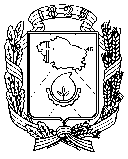 УПРАВЛЕНИЕ ОБРАЗОВАНИЯ АДМИНИСТРАЦИИ ГОРОДА НЕВИННОМЫССКАМУНИЦИПАЛЬНОЕ БЮДЖЕТНОЕ ОБЩЕОБРАЗОВАТЕЛЬНОЕ УЧРЕЖДЕНИЕСРЕДНЯЯ ОБЩЕОБРАЗОВАТЕЛЬНАЯ ШКОЛА № 11 ГОРОДА НЕВИННОМЫССКАПРИКАЗ21 июня 2018г		                      			                №  316 -о/дНевинномысскОб утверждении локального акта «Положение о порядке расходования средств, полученных от приносящей доход деятельности и средств, полученных из иных источников формирования имущества»В целях установления порядка расходования средств, полученных от осуществления приносящей доход деятельности, а также средств, полученных из иных источников формирования имущества, предусмотренных Уставом МБОУ СОШ № 11, а также на основании решения Управляющего совета (протокол заседания № 7 от 30.05.2018 года), п р и к а з ы в а ю:1. Утвердить локальный акт «Положение о порядке расходования средств, полученных от приносящей доход деятельности и средств, полученных из иных источников формирования имущества»  (приложение № 1 к приказу).2. Лицу, ответственному за охрану труда  школы,  Верченко  Т.Н. ознакомить работников школы с настоящим нормативным документом, опубликовать его на официальном сайте школы.3. Контроль за исполнением настоящего приказа  оставляю за собой.Директор МБОУ СОШ № 11                                        		Г.И. РябоваОзнакомлена (подпись, дата):Верченко Т.Н. _____________________